هو الله - ای بنده بها شکر کن خدا را که به مراد فؤاد…حضرت عبدالبهاءاصلی فارسی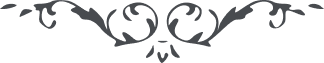 ٣١٩ هو الله ای بنده بها شکر کن خدا را که به مراد فؤاد رسيدی و در سبيل رشاد سلوک نمودی و به آستان ربّ کريم جواد راه يافتی. حال به عبوديّت و وداد قيام کن تا امداد جنود علّيّين مشاهده نمائی و فيض اسعاف رحمة للعالمين ملاحظه کنی و عليک التّحيّة و الثّنآء. ع ع 